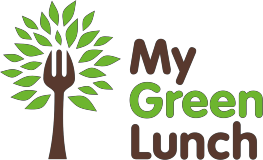 (O) = Organic (V) = Vegetarian  (GF) = Gluten Free  (DF) = Dairy Free  (E) = Contains EggEach Lunch Includes: An Entrée, Fresh Fruit, Fresh Vegetable & Healthy SnackfMONDAY        TUESDAY	WEDNESDAY	 THURSDAY	  FRIDAYMONDAY        TUESDAY	WEDNESDAY	 THURSDAY	  FRIDAYMONDAY        TUESDAY	WEDNESDAY	 THURSDAY	  FRIDAYMONDAY        TUESDAY	WEDNESDAY	 THURSDAY	  FRIDAYMONDAY        TUESDAY	WEDNESDAY	 THURSDAY	  FRIDAY  1 -Teriyaki Chicken & Organic Rice Bowl (DF)-Orange Chicken & Rice-Chicken Tortilla Soup (DF,GF)-Organic Three Bean Chili (V,DF,O,GF)-Southwest Salad (V,GF)2 -Organic Beef Hot Dog (DF)-Chicken Corn Dog (GF,E,DF)-Cheese Tortellini & Pesto (V)-Veggie Hot Dog (V,DF)-Organic Beef & Cheese Macaroni Bake (O)-Honey Mustard Chicken Salad 3-12:30pm DismissalNO LUNCH68th Gr. Fundraiser LunchRound Table Pizza7-Organic Spaghetti w/ Butter & Parmesan (V,O)-Fish Sticks & Potatoes-Organic Beef & Cheese Macaroni Bake (O)-Diestel Turkey & Cheddar Wrap  8 -Sunbutter and Organic Strawberry Sandwich (V, DF) -Organic Italian Chicken Sausage Pasta (O, DF)-Veggie Pasta Alfredo (V,E)-Cream of Chicken Soup9-Angus Beef Cheese Burger-Angus Beef Hamburger (DF)-Veggie Cheese Burger (V)-Chicken Corn Dog (GF,E,DF)-Grilled Gardein (Vegetarian) Chicken Burrito (V)105TH Gr. Lunch FundraiserHot Dog and/or Chili13PTG Pizza LunchPizza, Salad, Bread Stix, Buffalo Wings14-BBQ Chicken & Black Bean Burrito-Tandoori Chicken & Rice (GF)-Organic Chicken Noodle Soup (O,DF)-Organic Spaghetti w/ Butter & Parmesan (V,O)-Tandoori Tofu and Rice (V,O,GF)  1512:30pm DismissalNO LUNCH16-Organic Beef Hot Dog (DF)-Grilled Chicken Quesadilla-Chicken Corn Dog (GF,E,DF)-Organic Broccoli & Teriyaki Tofu Bowl  (V,O,DF)-Swedish Meatballs & Pasta174th Gr. LunchFundraiserTBD2021CLOSED  22FOR WINTER23BREAK2427PTG Pizza LunchPizza, Salad, Bread Stix, Buffalo Wings28-Orange Chicken & Rice-Tandoori Chicken & Rice (GF)-Organic Vegetable Soup (GF,DF,O,V) -Diestel Turkey Meatloaf & Mashed Potatoes (E)